REPUBLIKA SLOVENIJA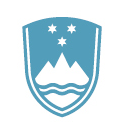 Ministrstvo za obramboVojkova cesta 55, 1000 Ljubljana		T: 01 471 22 11		F: 01 471 29 78 		E: glavna.pisarna@mors.si		www.mors.siŠtevilka: 	430-483/2022-2Datum: 	14. 12. 2022Vabimo vas, da nam na podlagi Navodila o postopkih oddaje javnih naročil nižje vrednosti v Ministrstvu za obrambo (MO št. 0070-26/2020-9, z dne 04.01.2021) posredujete ponudbo za izvedbo javnega naročila po postopku nižje vrednosti.OZNAKA IN PREDMET JAVNEGA NAROČILAOznaka javnega naročila: MORS 427/2022-JNNVPredmet javnega naročila je redno vzdrževanje spomenika vsem žrtvam vojn na Kongresnem trgu v Ljubljani za leti 2023 in 2024.Ponudnik odda ponudbo za celotno javno naročilo.Naročnik bo z izbranim ponudnikom, ne glede na vrednost ponudbe, za obdobje od obojestranskega podpisa pogodbe do 31.12.2024 sklenil pogodbo v okvirni višini 30.000,00 EUR z DDV. Naročnik se ne zavezuje dosegati pogodbene vrednosti in ne nosi odškodninske odgovornosti za njeno nedoseganje. Opis predmeta javnega naročila s tehničnimi zahtevami in drugimi pogoji je razviden v točki 10. TEHNIČNE SPECIFIKACIJE PREDMETA in obrazcu »PREDRAČUNA ENOSTAVNI – POPIS DEL«.ROK IN NAČIN ODDAJE PONUDBPonudnik odda elektronsko ponudbo, ki mora biti izdelana v slovenskem jeziku na e-naslov: glavna.pisarna@mors.si najkasneje do datuma objavljenega na Portalu GOV.SI, pri čemer v zadevo navede: »PONUDBA - MORS 427/2022 – JNNV, Redno vzdrževanje spomenika vsem žrtvam vojn na Kongresnem trgu v Ljubljani za leti 2023 in 2024.«Ponudbena dokumentacija naj bo skenirana in pravilno označena.Ponudba, skupaj s ponudbeno dokumentacijo, mora veljati 90 dni od datuma določenega za oddajo ponudbe, kar ponudnik potrdi z oddajo ponudbe.Če bo ponudba predložena po poteku datuma in ure, navedene v povabilu k oddaji ponudbe, se šteje, da je vložena prepozno. V kolikor zaradi objektivnih okoliščin v roku veljavnosti ponudbe ne pride do podpisa pogodbe, lahko naročnik zahteva od ponudnikov podaljšanje roka za veljavnost ponudbe, vendar ne več kot za 60 dni. Zahteve in odgovori v zvezi s podaljšanjem ponudb morajo biti v pisni obliki.PODATKI O UDELEŽBI FIZIČNIH IN PRAVNIH OSEB V LASTNIŠTVU PONUDNIKASkladno s šestim odstavkom 14. člena Zakona o integriteti in preprečevanju korupcije (Uradni list RS št. 45/10 s spremembami in dopolnitvami) se ponudnik zavezuje, da bo naročniku, na njegov poziv in na predloženem obrazcu, pred sklenitvijo pogodbe v vrednosti nad 10.000 EUR brez DDV, zaradi zagotovitve transparentnosti posla in preprečitvi korupcijskih tveganj, posredoval izjavo oz. podatke o udeležbi fizičnih in pravnih oseb v lastništvu ponudnika, vključno z udeležbo tihih družbenikov, ter o gospodarskih subjektih, za katere se glede na določbe zakona, ki ureja gospodarske družbe, šteje, da so povezane družbe z ponudnikom. Če ponudnik predloži lažno izjavo oz. da neresnične podatke o navedenih dejstvih, ima to za posledico ničnost pogodbe. VSEBNOST PONUDBEPonudbena dokumentacija mora vsebovati: Izpolnjen obrazec »Predračun enostavni«,izpolnjeno, podpisano in žigosano Prilogo 1 – Osnovni podatki o ponudniku,Prilogo P1 – soglasje podizvajalca (v primeru nastopa s podizvajalci),Prilogo P2 – udeležba podizvajalca (v primeru nastopa s podizvajalci),Prilogo 2 – Izjava o omejitvah poslovanja, podpisan in žigosan vzorec pogodbe.ČAS IZVEDBE STORITVEStoritev se bo izvajala v obdobju od 1.1.2023 do 31.12.2024.LOKACIJA IZVEDBEIzbrani ponudnik bo moral pogodbeno storitev izvajati na lokaciji: Spomenik vsem žrtvam vojn, Kongresni trg 3, 1000 Ljubljana.CENA IN NAČIN PLAČILAPonudnik izpolni Prilogo »Predračun enostavni – popis del«, v excelu z vsemi zahtevanimi podatki; zajeti morajo biti popolnoma vsi stroški in popusti, naročnik naknadno ne bo priznaval nikakršnih stroškov.Ponudnik mora navesti ponudbene cene na naslednji način:cena posamezne storitve/materiala na enoto mere mora biti izražena v EUR, vsaj na 2 decimalni mesti;skupna vrednost ponudbe z in brez DDV ter skupna vrednost DDV morata biti izraženi na 2 decimalni mesti sicer bo naročnik vrednost na dve decimalni mesti zaokrožil sam upoštevajoč splošno veljavna pravila zaokroževanja vrednosti, če cena ne bo zapisana z decimalnimi mesti, bo naročnik na prvih dveh decimalnih mestih upošteval vrednost »nič«;zajeti morajo biti vsi stroški in popusti; naročnik naknadno ne bo priznaval nikakršnih stroškov; ne sme spreminjati vsebine predračuna;izračunana mora biti na rok plačila najkasneje v 30-ih dneh od uradnega prejema računa na naslovu naročnika, z upoštevanjem, da rok plačila začne teči naslednji dan po prejemu listine pri naročniku in mora biti veljavna za čas veljavnosti ponudbe in pogodbe;ponujena cena vključuje: vse stroške in popuste v zvezi z izvedbo predmeta javnega naročila, saj naročnik naknadno ne bo priznaval nikakršnih stroškov;ponujena cena vključuje izvedbo storitve na izbrani lokaciji naročnika: Spomenik vsem žrtvam vojn, Kongresni trg 3, 1000 Ljubljana.cene na enoto mere morajo biti fiksne za čas najmanj 12 mesecev, šteto od dneva nastopa veljavnosti pogodbe.Naročnik se zaveže e-račun plačati najkasneje v 30-ih dneh, pri čemer začne rok plačila teči naslednji dan po uradnem prejemu listine (e-računa), ki je podlaga za izplačilo, na naročnikovem naslovu. Račun mora biti naslovljen na: Ministrstvo za obrambo, Urad RS za vojaško dediščino, Vojkova cesta 55, 1000 Ljubljana, z navedbo referenčne številke: 6.V primeru, da e-račun ne bo izpolnjen z zahtevanimi podatki, se e-račun zavrne.NAČIN IN MERILO ZA IZBOR PONUDNIKA Merilo za izbor najugodnejšega ponudnika je ob izpolnjevanju vseh zahtev naročnika, najnižja skupna ponudbena vrednost v EUR z DDV.Naročnik si pred odločitvijo o oddaji JNNV pridružuje pravico do izvedbe pogajanj o vseh elementih ponudbe. V primeru izvedbe pogajanj, bo naročnik izvedel pogajanja z vsemi ponudniki, in sicer bo vse ponudnike hkrati pozval k predložitvi ugodnejše ponudbe. O pogajanjih bo ponudnik obveščen preko e-pošte s povabilom k pogajanjem. Naročnik lahko izvede več krogov pogajanj, bo pa v naprej napovedal zadnji krog, ki se izjemoma lahko ponovi le, če bosta dva ali več ponudnikov predložili najnižjo ceno - najnižjo skupno vrednost ponudbe. Po prejemu končnih ponudb bo naročnik odpravil morebitne računske napake ter preveril dopustnost najugodnejše ponudbe.PODIZVAJALCIPonudnik lahko v celoti sam izvede predmetno javno naročilo ali pa ga del odda v podizvajanje. Ponudnik v razmerju do naročnika v celoti odgovarja za izvedbo prejetega naročila, ne glede na število podizvajalcev. Ponudnik mora v tem primeru v ponudbi predložiti:prilogo P1 – SOGLASJE PODIZVAJALCA;prilogo P2 – UDELEŽBA PODIZVAJALCA;izjavo o omejitvah poslovanja.V kolikor podizvajalec zahteva neposredno plačilo, se šteje, da je neposredno plačilo podizvajalcu obvezno in obveznost zavezuje naročnika in glavnega izvajalca. Kadar namerava ponudnik izvesti javno naročilo s podizvajalcem, ki zahteva neposredno plačilo mora:glavni izvajalec v pogodbi pooblastiti naročnika, da na podlagi potrjenega računa oz. situacije s strani glavnega izvajalca neposredno plačuje podizvajalcu,podizvajalec predloži soglasje, na podlagi katerega naročnik namesto ponudnika poravna podizvajalčevo terjatev do ponudnika,glavni izvajalec svojemu računu ali situaciji priloži račun ali situacijo podizvajalca, ki ga je predhodno potrdil.V primeru, da podizvajalci ne bodo zahtevali neposrednega plačila, bo moral glavni izvajalec najpozneje v 60 dneh od plačila končnega računa oz. situacije poslati svojo pisno izjavo in pisno izjavo podizvajalca, da je podizvajalec prejel plačilo za izvedene storitve, neposredno povezano s predmetom javnega naročila.Glavni izvajalec mora med izvajanjem predmetnega javnega naročila naročnika obvestiti o morebitnih spremembah informacij iz drugega in tretjega odstavka te točke in poslati informacije o novih podizvajalcih, ki jih namerava naknadno vključiti v izvajanje javnega naročila, in sicer najkasneje v petih dnevih po spremembi. V primeru vključitve novih podizvajalcev mora glavni izvajalec skupaj z obvestilom posredovati tudi podatke in dokumente – prilogi P1 in P2 ter izjavo o omejitvah poslovanja.Naročnik bo zavrnil predlog za zamenjavo podizvajalca oz. vključitev novega podizvajalca, če bi to lahko vplivalo na nemoteno izvajanje ali dokončanje del in če novi podizvajalec ne izpolnjuje pogojev, ki jih je postavil naročnik v dokumentaciji v zvezi z oddajo javnega naročila. Naročnik bo o morebitni zavrnitvi novega podizvajalca obvestil glavnega izvajalca najpozneje v desetih dneh od prejema predloga.TEHNIČNE SPECIFIKACIJE PREDMETAV tehničnih specifikacijah so navedene minimalne zahteve naročnika. V kolikor ponujena storitev ne ustreza minimalnim tehničnim in drugim zahtevam naročnika, se ponudba izloči. Ponudnik mora zagotoviti, da je ponujena storitev v skladu s tehničnimi in  drugimi zahtevami naročnika iz razpisne dokumentacije. Predmet naročila: redno vzdrževanje spomenika vsem žrtvam vojn na Kongresnem trgu v Ljubljani za leti 2023 in 2024.Storitev se izvaja vse delovne dni v tednu, in sicer se dnevno izvede ogled lokacije in nato po potrebi, izvaja posamezne storitve navedene v predračunu. Izredne storitve se izvajajo za potrebe protokolarnih dogodkov, po navodilih Protokola Republike Slovenije in Uprave Republike Slovenije za vojaško dediščino. Izbrani izvajalec skladno s popisom del skrbi, da je območje spomenika vedno urejeno. Podrobnejše tehnične specifikacije in zahteve so razvidne iz obrazca »PREDRAČUNA ENOSTAVNI – POPIS DEL«., ki je priloga te povabilne dokumentacije. POJASNILA IN ROK ZA POJASNILA POVABILA K ODDAJI PONUDBEVprašanja vezana na javno naročilo, ponudniki pošljejo na e-naslov: glavna.pisarna@mors.si, s pripisom: »MORS 427/2022-JNNV«, najkasneje do datuma objavljenega na Portalu GOV.SI.Naročnik bo odgovor objavil na Portalu GOV.SI. Ponudnik mora, do navedenega roka za oddajo ponudb, spremljati in upoštevati vse naročnikove dodatne objave, v zvezi s predmetnim javnim naročilom!OBVESTILO O IZBORU IN SKLENITEV POGODBENaročnik bo sprejel odločitev o izbiri najugodnejšega ponudnika in z izbranim ponudnikom sklenil pogodbo. Naročnik ponudnike o odločitvi o oddaji naročila ne bo posebej obveščal.Naročnik lahko do sklenitve pogodbe, v postopku oddaje javnega naročila, odstopi od izvedbe javnega naročila iz razlogov, da predmeta javnega naročila ne potrebuje več ali da zanj nima več zagotovljenih sredstev.mag. Željko Kraljsekretar   					            generalni direktor Direktorata za logistikoPoslano:Portal GOV.SIPRILOGA 1 – PODATKI O PONUDNIKUJN MORS 427/2022-JNNV, Redno vzdrževanje spomenika vsem žrtvam vojn na Kongresnem trgu v Ljubljani za leti 2023 in 2024PONUDBA ŠT.:				, z dne 			.PRILOGA P1 - soglasje podizvajalca (v primeru nastopa s podizvajalci)SOGLASJE PODIZVAJALCAJN MORS 427/2022-JNNV, Redno vzdrževanje spomenika vsem žrtvam vojn na Kongresnem trgu v Ljubljani za leti 2023 in 2024(desni stolpec izpolni podizvajalec)ZAHTEVA PODIZVAJALCA ZA NEPOSREDNO PLAČILOV zvezi z javnim naročilom: MORS 427/2022-JNNV, Redno vzdrževanje spomenika vsem žrtvam vojn na Kongresnem trgu v Ljubljani za leti 2023 in 2024ZAHTEVAMO / NE ZAHTEVAMO (OBKROŽI):da nam v primeru, da bomo sodelovali kot podizvajalec naročnik na podlagi potrjenega računa oz. situacije s strani glavnega izvajalca, izvaja neposredna plačila za opravljene storitve;SOGLASJE PODIZVAJALCASoglašamo, da nam naročnik namesto ponudnika oz. glavnega izvajalca: __________________________ poravna našo terjatev do ponudnika oz. glavnega izvajalca. Ta zahteva in soglasje sta sestavni del oz. priloga okvirnega sporazuma.IZJAVLJAMOda bomo na naročnikov poziv, v postopku javnega naročanja ali pri izvajanju javnega naročila, naročniku v roku 8 (osmih) dni od prejema poziva posredovali podatke o:svojih ustanoviteljih, družbenikih, vključno s tihimi družbeniki, delničarjih, komanditistih ali drugih lastnikih in podatke o lastniških deležih navedenih oseb,gospodarskih subjektih, za katere se glede na določbe zakona, ki ureja gospodarske družbe, šteje, da so z njim povezane družbe,da smo vpisani v enega od poklicnih ali poslovnih registrov, ki se vodijo v državi članici, v kateri ima gospodarski subjekt sedež.__________________ 				______________________________ Kraj in datum 	Žig 	Podpis odgovorne osebe podizvajalcaOPOMBA:Obrazec je potrebno izpolniti le v primeru, da ponudnik nastopa s podizvajalcemV primeru večjega števila podizvajalcev se obrazec fotokopira.Priloga P2 – udeležba podizvajalca (v primeru nastopa s podizvajalci)UDELEŽBA PODIZVAJALCAJN MORS 427/2022-JNNV, Redno vzdrževanje spomenika vsem žrtvam vojn na Kongresnem trgu v Ljubljani za leti 2023 in 2024V zvezi z javnim naročilom ___________________________________________________ izjavljamo, DA nastopamo s podizvajalcem, in sicer v nadaljevanju navajamo vrednostno udeležbo le-tega:V ponudbi _______ je podizvajalec _______________________________ (naziv) v skupni vrednosti ponudbe udeležen v vrednosti ________________ EUR brez DDV oziroma _________________ EUR z DDV, kar znaša ______ % ponudbene vrednosti, in sicer bo navedeni podizvajalec izvajal ______________________ (navesti del izvedbe) v/na _________________ (navesti kraj izvedbe) do ____________________ (navesti rok izvedbe).OPOMBA:Obrazec je potrebno izpolniti le v primeru, da ponudnik nastopa s podizvajalcemV primeru večjega števila podizvajalcev se obrazec fotokopira.PRILOGA 2 IZJAVA O OMEJITVAH POSLOVANJA1MORS 427/2022-JNNVRedno vzdrževanje spomenika vsem žrtvam vojn na Kongresnem trgu v Ljubljani za leti 2023 in 2024 (NAVEDBA IMENA IN PRIIMKA FIZIČNE OSEBE2 ALI ODGOVORNE OSEBE3 GOSPODARSKEGA SUBJEKTA)izjavljam, da gospodarski subjekt (NAVEDBA GOSPODARSKEGA SUBJEKTA4) ni / nisem povezan s funkcionarjem in po mojem vedenju ni / nisem  povezan z družinskim članom funkcionarja v Ministrstvu za obrambo RS na način, določen v prvem odstavku 35. člena Zakona o integriteti in preprečevanju korupcije (Uradni list RS, št. 69/11 – uradno prečiščeno besedilo, 158/20 in 3/22-ZDeb, ZIntPK).   _________________________  	Žig 	 	_________________________________Kraj in datum    					             Podpis fizične oz. odgovorne osebe1. odstavek 35. člena ZIntPK:Organ ali organizacija javnega sektorja, ki je zavezan postopek javnega naročanja voditi skladno s predpisi, ki urejajo javno naročanje, ali izvaja postopek podeljevanja koncesij ali drugih oblik javno-zasebnega partnerstva, ne sme naročati blaga, storitev ali gradenj, sklepati javno-zasebnih partnerstev ali podeliti posebnih ali izključnih pravic subjektom, v katerih je funkcionar, ki pri tem organu ali organizaciji opravlja funkcijo, ali njegov družinski član:udeležen kot poslovodja, član poslovodstva ali zakoniti zastopnik alineposredno ali prek drugih pravnih oseb v več kot pet odstotnem deležu udeležen pri ustanoviteljskih pravicah, upravljanju ali kapitalu._________________________1Izjava se predloži v postopku podeljevanja koncesije, sklepanja javno-zasebnega partnerstva ali v postopku javnega naročanja, če ta ni bil izveden, pa pred sklenitvijo pogodbe z organom ali organizacijo javnega sektorja iz prvega odstavka 35. člena ZIntPK.2Navedba mora vsebovati ime in priimek fizične osebe, naslov stalnega bivališča ter podatek, s katerim je fizično osebo mogoče jasno identificirati (npr. EMŠO). 3Navedba mora vsebovati ime in priimek odgovorne osebe, naslov stalnega bivališča ter podatek, s katerim je odgovorno osebo mogoče jasno identificirati (npr. EMŠO)4Navedba poslovnega subjekta mora vsebovati naziv poslovnega subjekta, naslov poslovnega subjekta ter podatek, s katerim je mogoče poslovni subjekt jasno identificirati (npr. matična številka poslovnega subjekta)POGODBA - osnutekPonudnik osnutek pogodbe podpiše in žigosa s čimer potrjuje, da je seznanjen in da se strinja z določili pogodbe!NAROČNIK:	Republika Slovenija, MINISTRSTVO ZA OBRAMBO, 		Vojkova cesta 55, 1000 Ljubljana,		ki ga zastopa minister Marjan Šarec		Matična št.: 	  	5268923000		Št. TRR:	  	01100-6370191114		Davčna št.:	  	47978457inIZVAJALEC: 	_________________ ki ga zastopa direktor _________________________Matična št.:		______________Št. TRR: 	 	__________________Identifikacijska št.: 	_____________________skleneta naslednjoPOGODBO ZA IZVAJANJE REDNEGA VZDRŽEVANJA SPOMENIKA VSEM ŽRTVAM VOJN NA KONGRESNEM TRGU V LJUBLJANI ZA LETI 2023 IN 2024Uvodna določbačlenPogodbeni stranki skleneta pogodbo na podlagi izvedenega postopka javnega naročila nižje vrednosti MORS 427/2022-JNNV, Redno vzdrževanje spomenika vsem žrtvam vojn na Kongresnem trgu v Ljubljani za leti 2023 in 2024.Ponudba št. _____________ z dne ______________, je sestavni del pogodbe.Predmet pogodbe členIzvajalec se zavezuje, da bo izvedel redno vzdrževanje spomenika vsem žrtvam vojn na Kongresnem trgu v Ljubljani za leti 2023 in 2024 (v nadaljevanju: storitev), kot izhaja iz zahtev naročnika iz povabilne dokumentacije MORS 427/2022-JNNV in ponudbene dokumentacije, št. __________ z dne ___________, ki je priloga in sestavni del te pogodbe.Vrednost pogodbe, cene storitvečlenSkupna okvirna vrednost pogodbe za leti 2023 in 2024 je 30.000,00 EUR z DDV. DDV se obračunava skladno z zakonodajo. Naročnik se ne zavezuje dosegati okvirne pogodbene vrednosti in ne nosi odškodninske odgovornosti za nedoseganje vrednosti.Izvajalec se zavezuje, da bo storitve po tej pogodbi izvajal po cenah navedenih v ponudbi št. ___________ z dne _______________.Cena vsebuje vse stroške po popisu del. Naročnik naknadno ne bo priznaval nikakršnih stroškov. V ceni na enoto mere je vključeno vse, kar izvajalec potrebuje za kvalitetno izvedbo pogodbenih storitev: izvajalčeva mehanizacija in delo z njo, delo izvajalčevih delavcev, njihova osebna zaščita, orodje in drugi pripomočki, idr. – vsi materialni in drugi stroški. Cena vključuje tudi vse zakonske ukrepe, ki jih mora izvajalec upoštevati in izvajati, in urejajo področje zdravja, varstva pri delu, narave, okolja; in tudi najmanj zakonsko določeno minimalno plačo delavcem pri izvajanju storitve.členKraj izvajanja storitve: Spomenik vsem žrtvam vojn, Kongresni trg 3, 1000 Ljubljana.Čas izvajana storitve: v obdobju od 1.1.2023 do 31.12.2024.členNaročnik bo storitev naročal mesečno z izdanim mesečnim naročilnim listom.Storitev se izvaja vse delovne dni v tednu (ponedeljek – petek), in sicer se dnevno izvede ogled lokacije izvajanja storitve in se nato na podlagi ogleda lokacije ob potrditvi naročnika po potrebi izvede posamezna storitev, ki je navedena v predračunu. Izredne storitve se izvajajo za potrebe protokolarnih dogodkov, po navodilih Protokola Republike Slovenije in Uprave Republike Slovenije za vojaško dediščino. Izbrani izvajalec skladno s popisom del skrbi, da je območje spomenika vedno urejeno. Način plačilačlenIzvajalec bo opravljene storitve obračunaval po cenah na enoto iz svojega ponudbenega predračuna oz. popisa del in po dejansko izvršenih količinah, evidentiranih v potrjenih mesečnih poročilih.Izvajalec se zavezuje, da bo naročniku najkasneje do petega v mesecu za pretekli mesec, izstavil in poslal e-račun opremljen z naročnikovo številko te pogodbe in št. naročilnega lista. Ob izdaji e-računa mora obvezno priložiti s strani naročnika potrjena mesečna poročila s specifikacijo opravljenih vzdrževalnih del.E-račun mora biti naslovljen na: Ministrstvo za obrambo RS, Vojkova cesta 55, 1000 Ljubljana, s pripisom organizacijske enote URSVD ter referenčno številko plačnika računa: 6.Naročnik se zavezuje e-račun plačati najkasneje v 30-ih dneh, pri čemer začne rok plačila teči naslednji dan po uradnem prejemu listine (e-računa), ki je podlaga za izplačilo, na naročnikovem naslovu.V primeru reklamacije se e-račun zavrne. Po prejemu novega e-računa, ki se izda po odpravi reklamacije, se plačilo izvede 30. dan po prejemu novega e-računa. Rok plačila začne teči naslednji dan po uradnem prejemu listine (e-račun), ki je podlaga za izplačilo, na naročnikovem naslovu.V kolikor naročnik ne poravna e-računa v dogovorjenem roku, ima izvajalec pravico zahtevati zakonite zamudne obresti.E-račun se uporablja le za slovenske pravne osebe, tuji ponudniki pošiljajo račune v pdf. obliki na e-naslov: glavna.pisarna@mors.si.(samo za storitev v primeru nastopa s podizvajalcem, ki zahteva neposredno plačilo)Izvajalec s podpisom te pogodbe pooblašča naročnika, da na podlagi potrjenega računa oz. situacije s strani izvajalca neposredno plačuje podizvajalcu. Podizvajalec soglaša, da naročnik namesto izvajalca poravna podizvajalčevo terjatev do izvajalca na transakcijski račun podizvajalca številka SI56____________________________odprt pri______________________ . Izvajalec svojemu računu ali situaciji priloži račun ali situacijo podizvajalca, ki ga je predhodno potrdil, kar je pogoj za neposredno plačilo podizvajalcu. Soglasja podizvajalcev za izvajanje neposrednih plačil naročnika podizvajalcem so sestavni del in priloga te pogodbe. Roki plačil podizvajalcem so enaki, kot so določeni za plačilo obveznosti naročnika do izvajalca v tej pogodbi.Kakovost izvajanja storitve, prevzem in nadzorčlenIzvajalec se zavezuje, da bo pogodbene storitve izvajal strokovno in kvalitetno ter v dogovorjenem roku, skladno z načeli stroke in dobrega gospodarja, veljavno zakonodajo, ter zahtevami naročnika, in v skladu z pogodbenimi določili, ki izhajajo iz naročnikovih razpisnih pogojev. Prevzem storitve se zaključi z obojestransko podpisanim Zapisnikom o kontroli kakovosti storitev, kjer mora biti razvidno ali je opravljena storitev skladna s pogodbenimi določili.členNaročnik lahko kadarkoli opravi nadzor nad izvajanjem del. O morebitnih pomanjkljivostih, ki jih pri nadzoru ugotovi, naročnik takoj obvesti izvajalca.členV primeru, če izvajalec ugotovljenih pomanjkljivosti iz prejšnjega člena ne odpravi, ali če se ugotovi, da kljub opozorilom izvajalec ne izpolnjuje svojih pogodbenih obveznosti pravilno in pravočasno, lahko naročnik odstopi od pogodbe, od izvajalca pa zahteva povrnitev škode.Obveznosti izvajalcačlenIzvajalec mora zagotavljati, da bo pogodbene storitve opravil pravilno in kvalitetno po pravilih stroke, v skladu z veljavnimi predpisi, tehničnimi navodili in priporočili ter normativi. Izvajalec bo pogodbene storitve izvajal s strokovno usposobljenimi delavci.Izvajalec bo vodil evidenco opravljenih vzdrževalnih del in naročnika redno enkrat na dva meseca obveščal o opravljeni storitvi in morebitnih izrednih dogodkih v obliki mesečnih poročil, ki jih v nadaljevanju potrdi naročnik. V primeru kakršnih koli neskladij lahko naročnik zavrne poročilo. V primeru zavrnitve mora izvajalec naročniku dostaviti popravljeno mesečno poročilo.PodizvajalcičlenIzvajalec bo dela po tej pogodbi izvajal sam. V dela po tej pogodbi izvajalec ne sme samovoljno vključiti podizvajalca. Izvajalec lahko v primerih, ko je to nujno za nemoteno in kvalitetno izvedbo potrebnih del, naročniku predlaga vključitev podizvajalca za izvedbo del po tej pogodbi, ki izpolnjuje vse pogoje in zahteve naročnika vezane na podizvajalca iz dokumentacije v zvezi z oddajo javnega naročila iz 1. člena te pogodbe. V tem primeru mora glavni izvajalec med izvajanjem javnega naročila naročnika obvestiti o vključitvi podizvajalcev in poslati informacije o novih podizvajalcih, ki jih namerava naknadno vključiti v izvajanje takšnih storitev, in sicer najkasneje v petih dneh po spremembi. V primeru vključitve novih podizvajalcev mora glavni izvajalec skupaj z obvestilom posredovati tudi podatke in dokumente:kontaktne podatke in zakonite zastopnike predlaganih podizvajalcev,priložiti zahtevo podizvajalca za neposredno plačilo, če podizvajalec to zahteva,izjavo o omejitvah poslovanja.Vključitev podizvajalca po tej pogodbi je mogoča po predhodnem soglasju naročnika, s sklenitvijo aneksa k tej pogodbi, sicer se šteje, da naročnik ni dal soglasja za vključitev podizvajalca v dela po tej pogodbi. Naročnik ne izda soglasja in zavrne vključitev podizvajalca za izvedbo del po tej pogodbi na podlagi utemeljenih razlogov (ne izpolnjuje pogojev vezanih na podizvajalce, določenih v dokumentaciji v zvezi z oddajo javnega naročila iz 1. člena te pogodbe, ali če bi to lahko vplivalo na nemoteno izvajanje ali dokončanje del).(opomba: prvi, drugi in tretji odstavek bosta v končni pogodbi v primeru, da izvajalec nima podizvajalcev).Izvajalec je dolžan vsa dela izvršiti sam in s podizvajalci, ki jih je navedel v ponudbi. Izvajalec bo pri izvedbi del sodeloval z naslednjimi podizvajalci:_______________________________________ (navesti: naziv, polni naslov, matična številka, identifikacijska številka, TRR), in sicer bo navedeni podizvajalec izvajal _________________ (navesti podatke o delu izvedbe, ki ga bo izvajal podizvajalec: predmet, kraj in rok izvedbe teh del). Zahteva/ne zahteva neposredno plačilo._______________________________________ (navesti: naziv, polni naslov, matična številka, identifikacijska številka, TRR), in sicer bo navedeni podizvajalec izvajal _________________ (navesti podatke o delu izvedbe, ki ga bo izvajal podizvajalec: predmet, kraj in rok izvedbe teh del). Zahteva/ne zahteva neposredno plačilo.Izvajalec brez predhodnega pisnega soglasja naročnika ne sme samovoljno zamenjati katerega koli navedenega podizvajalca v prejšnjem odstavku tega člena, z drugim podizvajalcem, razen v primeru, da naročnik za to da soglasje, s sklenitvijo aneksa k tej pogodbi.Glavni izvajalec v celoti odgovarja za izvedeno storitev in izpolnitev te pogodbe proti naročniku, ne glede na število podizvajalcev.Glavni izvajalec mora med izvajanjem javnega naročila naročnika obvestiti o morebitnih spremembah informacij o podizvajalcih podanih v ponudbi in poslati informacije o novih podizvajalcih, ki jih namerava naknadno vključiti v izvajanje gradnje, in sicer najkasneje v petih dneh po spremembi. V primeru vključitve novih podizvajalcev mora glavni izvajalec skupaj z obvestilom posredovati tudi podatke in dokumente:kontaktne podatke in zakonite zastopnike predlaganih podizvajalcev inpriložiti zahtevo podizvajalca za neposredno plačilo, če podizvajalec to zahteva.Vključitev podizvajalca po tej pogodbi je mogoča po predhodnem soglasju naročnika, s sklenitvijo aneksa k tej pogodbi, sicer se šteje, da naročnik ni dal soglasja za vključitev podizvajalca v dela po tej pogodbi. Naročnik ne izda soglasja in zavrne vključitev podizvajalca za izvedbo del po tej pogodbi na podlagi utemeljenih razlogov (ne izpolnjuje pogojev vezanih na podizvajalce, določenih v dokumentaciji v zvezi z oddajo javnega naročila iz 1. člena te pogodbe, ali če bi to lahko vplivalo na nemoteno izvajanje ali dokončanje del).Glavni izvajalec se zavezuje, da bo v primeru, da neposredno plačilo podizvajalcu ni obvezno, najpozneje v 60 dneh od plačila končnega računa oz. situacije poslal svojo pisno izjavo in pisno izjavo podizvajalca, da je podizvajalec prejel plačilo za izvedeno delo.(opomba: četrti do deveti odstavek bodo v končni pogodbi v primeru, da izvajalec v svoji ponudbi navede, da bo dela izvajal s podizvajalci)Protikorupcijska klavzula členPogodba, pri kateri kdo v imenu ali na račun druge pogodbene stranke, predstavniku ali posredniku organa ali organizacije iz javnega sektorja obljubi, ponudi ali da kakšno nedovoljeno korist: za pridobitev posla, za sklenitev posla pod ugodnejšimi pogoji, za opustitev dolžnega nadzora nad izvajanjem pogodbenih obveznosti ali za drugo ravnanje ali opustitve, s katerim je organu ali organizaciji iz javnega sektorja povzročena škoda ali je omogočena pridobitev nedovoljene koristi predstavniku organa, posredniku organa ali organizacije iz javnega sektorja, drugi pogodbeni stranki ali njenemu predstavniku, zastopniku ali posredniku, je nična.Odstop od pogodbe členNaročnik ima pravico od pogodbe odstopiti in zahtevati povrnitev morebitno nastale škode, če izvajalec:postane insolventen, če je proti njemu izdan sodni nalog za plačilo dolgov, če je v prisilni poravnavi ali stečaju, če je kot pravna oseba sprejela sklep o prenehanju gospodarske družbe (razen prostovoljne likvidacije zaradi združevanja ali prestrukturiranja), če je imenovan stečajni upravitelj na katerikoli del njegovega podjetja oziroma sredstev ali če se proti njemu sproži podobno dejanje kot rezultat dolga,zamudi z opravljeno storitvijo za več kot 5 dni,ne izpolnjuje pogodbenih obveznosti na način, predviden v tej pogodbi.V kolikor izvajalec po sklenitvi pogodbe/potrditvi naročila odstopi od pogodbe/naročila in tako ne izpolni pogodbenih obveznosti iz razlogov na njegovi strani, velja določba o pogodbeni kazni te pogodbe tudi za neizvedbo storitve.Pogodbena kazen členČe izvajalec posameznih pogodbenih storitev ne izpolnjuje skladno s pogodbo, je dolžan naročniku plačati pogodbeno kazen v višini 15% (petnajst odstotkov) od končne vrednosti posamezne storitve z DDV.Naročnik (naročnikove pooblaščene odgovorne osebe zadolžene za realizacijo pogodbe) bo izvajalcu po elektronski pošti sproti javljal katere storitve niso opravljene skladno s pogodbo.Izvajalec je dolžan plačati naročniku pogodbeno kazen v višini 15% (odstotkov) od celotne vrednosti pogodbe z DDV, če storitve, ki je predmet pogodbe, ne izvede.Izvajalec se strinja, da lahko naročnik terjatev iz naslova pogodbene kazni pobota s finančnimi obveznostmi po tej pogodbi oziroma v kolikor navedeno ni mogoče, se iz tega naslova izstavi poseben račun, ki ga mora izvajalec plačati v roku 8 dni od prejema.Če je škoda, ki jo je naročnik utrpel večja od pogodbene kazni, ima naročnik pravico zahtevati razliko do popolne odškodnine.Skrbnik pogodbečlenSkrbnik pogodbe s strani naročnika je _____________, s strani izvajalca pa __________________.S strani naročnika je kot pooblaščena oseba za izvajanje pogodbe določen/a _________________.Višja silačlenZa višjo silo se šteje dogodek, ki ga stranka ob sklenitvi pogodbe ni mogla predvideti, se mu izogniti, oziroma ga odvrniti, čeprav je ravnala s skrbnostjo dobrega gospodarja, pod pogojem, da dogodek izhaja iz zunanje sfere njenega poslovanja in z njim ni bila dolžna računati.Pogodbena stranka, na katere strani je višja sila nastala, je dolžna sopogodbenika pisno obvestiti o nastopu in tudi o prenehanju višje sile, poleg tega pa mora sopogodbeniku predložiti verodostojne dokaze o obstoju in trajanju višje sile najkasneje v dveh dneh po nastopu oz. prenehanju višje sile.Po končanem delovanju višje sile pogodbeni stranki zapisniško ugotovita morebitne spremembe obveznosti iz pogodbe ter na podlagi tega skleneta ustrezen aneks k tej pogodbi. Če se ne moreta sporazumeti o tem, ima stranka, pri kateri niso nastopile okoliščine višje sile, pravico odstopiti od pogodbe s pisnim obvestilom drugi stranki. Stranki morata drug drugemu poravnati vse do takrat nastale obveznosti.Končne določbečlenTa pogodba je sklenjena in veljavna do 31.12.2024.členV primeru, če med realizacijo te pogodbe nastanejo spremembe v statusu izvajalca, se obveznosti iz te pogodbe prenesejo na njegove pravne naslednike.členVsaka pogodbena stranka lahko predlaga spremembe in dopolnitve k tej pogodbi, ki so veljavne le, če so sklenjene v pisni obliki kot aneks k tej pogodbi. Za spremembo skrbnikov in pooblaščenih oseb zadostuje pisno obvestilo ene stranke drugi stranki.členPogodbeni stranki sta sporazumni, da se za vsa določila, ki niso dogovorjena s pogodbo, uporabljajo določila Obligacijskega zakonika (Uradni list RS, št. 97/07 - uradno prečiščeno besedilo).členPogodbeni stranki bosta morebitne spore, ki bi nastali pri izvrševanju te pogodbe, reševali sporazumno. V primeru, da spora ne bi mogli rešiti sporazumno, bo o sporu odločalo stvarno pristojno sodišče v Ljubljani.členPogodba je sestavljena v 2 (dveh) enakih izvodih, od katerih prejme vsaka pogodbena stranka po 1 (en) izvod.Pogodbeni stranki sta sporazumni, da začne pogodba veljati z dnem obojestranskega podpisa pogodbe, uporabljati pa se začne s 1.1.2023.Številka: 	Datum: 	Priloge kot sestavni del te pogodbe so:ponudba št. ___________ z dne __________ ,popis del.Priloga k pogodbi: 	OSNUTEK Zapisnika o kontroli kakovosti storitevki je obojestransko podpisana, obvezna priloga k izdanemu računu(vsebnost zapisnika je najmanj s temi podatki, sicer je poljubna….)MORS 427/2022-JNNVRedno vzdrževanje spomenika vsem žrtvam vojn na Kongresnem trgu v Ljubljani za leti 2023 in 2024Izvedba storitve/ vzdrževanja po pogodbi št. ____________________, sklenjeni dne _________, z izvajalcem ____________________________________________________________________; I.    »KAKOVOST USTREZA«JE bila izvedena strokovno, kvalitetno ter v dogovorjenem obsegu in rokih ter v skladu z vsemi dogovorjenimi pogodbenimi določili, _______________________________________________ ____________________________________________________________________________V ______________________,		 dne___________________pooblaščena oseba izvajalca:ga./g. __________________		pooblaščena oseba naročnika:ga./g. __________________Podpis: _________________		     		   Podpis: __________________aliII. »Kakovost NE ustreza« - NI bila izvedena strokovno, kvalitetno ter v dogovorjenem obsegu in rokih ter v skladu z vsemi dogovorjenimi pogodbenimi določili, za _____________ , ker (navesti razloge!):________________________________________________________________________________________________________________________________________________________V ______________________,		 dne___________________pooblaščena oseba izvajalca:ga./g. __________________		pooblaščena oseba naročnika:ga./g. __________________Podpis: _________________		     		   Podpis: __________________Reklamacija je bil rešena dne _________________; na način: ______________________________________________________________________________________________________________________________________________________________pooblaščena oseba izvajalca:ga./g. __________________		pooblaščena oseba naročnika:ga./g. __________________Podpis: _________________		     	   Podpis: __________________Zadeva:Javno naročilo nižje vrednosti  - povabilo k oddaji ponudbeZveza:Javno naročilo št. MORS 427/2022 – JNNV, Redno vzdrževanje spomenika vsem žrtvam vojn na Kongresnem trgu v Ljubljani za leti 2023 in 2024POPOLNI NAZIV PONUDNIKAZAKONITI ZASTOPNIK PONUDNIKANASLOV PONUDNIKAMATIČNA ŠTEVILKAIDENTIFIKACIJSKA ŠTEVILKAŠTEVILKA TRANSAKCIJSKEGA RAČUNANAZIV BANKE TELEFONELEKTRONSKI NASLOV (za prejemanje uradne pošte)KONTAKTNA OSEBA – SKRBNIK POGODBEPOOBLAŠČENA OSEBA ZA PODPIS POGODBE____________________________________________________Kraj in datumŽigPodpis odgovorne osebePODIZVAJALECNASLOV (SEDEŽ) PODIZVAJALCASPLETNA STRAN PODIZVAJALCAMATIČNA ŠTEVILKAIDENTIFIKACIJSKA ŠTEVILKAŠTEVILKA TRANSAKCIJSKEGA RAČUNANAZIV BANKE PRISTOJNI FINANČNI URAD TELEFONTELEFAKSELEKTRONSKI NASLOV (za prejemanje uradne pošte)KONTAKTNA OSEBAZAKONITI ZASTOPNIKNAROČNIKIZVAJALECRepublika SlovenijaMinistrstvo za obrambo